	Заслухавши інформацію директора Департаменту інфраструктури міста Сумської міської ради Олександра ЖУРБИ про хід виконання Програми організації та проведення суспільно корисних робіт для порушників, на яких судом накладено адміністративне стягнення у вигляді виконання суспільно корисних робіт на 2021-2023 роки, затвердженої рішенням Сумської міської ради від 29 вересня 2021 року № 1603-МР, за підсумками 2021 року та 2022 року, керуючись статтею 25 Закону України «Про місцеве самоврядування в Україні», Сумська міська радаВИРІШИЛА:Інформацію директора Департаменту інфраструктури міста Сумської міської ради Олександра ЖУРБИ про хід виконання Програми організації та проведення суспільно корисних робіт для порушників, на яких судом накладено адміністративне стягнення у вигляді виконання суспільно корисних робіт на 2021-2023 роки, затвердженої рішенням Сумської міської ради від 29 вересня 2021 року № 1603-МР, за підсумками 2021 року та 2022 року, взяти до відома (додається).Сумський міський голова 					      Олександр ЛИСЕНКОВиконавець: Олександр ЖУРБА_____________________Рішення доопрацьовано і вичитано, текст відповідає оригіналу прийнятого рішення та вимогам статей 6 – 9 Закону України «Про доступ до публічної інформації» та Закону України «Про захист персональних даних».      Проєкт рішення Сумської міської ради «Про хід виконання Програми організації та проведення суспільно корисних робіт для порушників, на яких судом накладено адміністративне стягнення у вигляді виконання суспільно корисних робіт на 2021-2023 роки, затвердженої рішенням Сумської міської ради від 29 вересня 2021 року № 1603-МР, за підсумками 2021 року та 2022 року» затверджений рішенням Сумської міської ради від  9 серпня 2023 року № 3954 - МР», проєкт був оприлюднений 13.04.2023 року п. 4 та завізованийДиректор  Департаменту  інфраструктури міста  Сумської міської ради                     Олександр ЖУРБАНачальник відділу юридичногота кадрового забезпечення департаментуінфраструктури міста                                                             Інна  МЕЛЬНИКНачальник правового управління Сумської міської ради                                                             Олег ЧАЙЧЕНКОЗСекретар Сумської міської ради                                             Олег РЄЗНІКОлена КУЗНЄЦОВА                                                          Олександр ЖУРБА10 липня 2023 р.Додаток до рішення Сумської міської ради «Про хід виконання Програми організації та проведення суспільно корисних робіт для порушників, на яких судом накладено адміністративне стягнення у вигляді виконання суспільно корисних робіт на 2021-2023 роки, затвердженої рішенням Сумської міської ради від 29 вересня 2021 року № 1603-МР, за підсумками 2021 року та 2022 року»від 09 серпня 2023 року № 3954-МРІнформаціяпро хід виконання Програми організації та проведення суспільно корисних робіт для порушників, на яких судом накладено адміністративне стягнення у вигляді виконання суспільно корисних робіт на 2021-2023 роки, затвердженої рішенням Сумської міської ради від 29 вересня 2021 року № 1603-МР, за підсумками 2021 року та 2022 рокуПрограма організації та проведення суспільно корисних робіт для порушників, на яких судом накладено адміністративне стягнення у вигляді виконання суспільно корисних робіт на 2021-2023 роки (надалі – Програма) спрямована на вирішення пріоритетних завдань державної політики у сфері забезпечення захисту прав дитини на належне утримання, шляхом вдосконалення порядку примусового стягнення заборгованості зі сплати аліментів.Відповідно до Програми, обсяг фінансових ресурсів на 2021 рік, необхідних для реалізації заходів склав 200,0 тис. гривень. На реалізацію програми в 2021 році було передбачено в бюджеті Сумської міської територіальної громади 100,0 тис. гривень (кошти загального фонду міського бюджету).За 2021 рік використано 40,2 тис. гривень (або 40,2% від видатків бюджету та 20,1% від обсягів Програми).Відповідно до Програми, обсяг фінансових ресурсів на 2022 рік, необхідних для реалізації заходів склав 214,0 тис. гривень. На реалізацію програми в 2022 році було передбачено в бюджеті Сумської міської територіальної громади 214,0 тис. гривень (кошти загального фонду міського бюджету).За 2022 рік використано 93,3 тис. гривень (або 43,6% від видатків бюджету та 43,6% від обсягів Програми).Протягом 2021-2022 років забезпечено відпрацювання порушниками суспільно корисних робіт за направленнями Зарічного та Ковпаківського відділів філії Державної установи «Центр пробації» в Сумській області.Роботи виконувалися на об’єктах благоустрою міста в КП «Зеленбуд» СМР та КП «Паркінг» СМР. Примусове стягнення заборгованості зі сплати аліментів дозволило забезпечити тимчасову зайнятість громадян, на яких накладено адміністративне стягнення у вигляді суспільно корисних робіт.Сумський міський голова                                                   Олександр ЛИСЕНКОВиконавець: Олександр ЖУРБАДодаток до інформації про хід виконання Програми організації та проведення суспільно корисних робіт для порушників, на яких судом накладено адміністративне стягнення у вигляді виконання суспільно корисних робіт на 2021-2023 роки, затвердженої рішенням Сумської міської ради від 29 вересня 2021 року № 1603-МР, за підсумками 2021 року та 2022 рокувід 09 серпня 2023 року № 3954-МРЗвіт про виконання програми за 2021 рік «Програма організації та проведення суспільно корисних робіт для порушників, на яких судом накладено адміністративне стягнення у вигляді виконання суспільно корисних робіт на 2021-2023 роки, затвердженої рішенням Сумської міської ради від 29 вересня 2021 року № 1603-МР» (назва програми)1. 	1200000   		Департамент інфраструктури міста Сумської міської ради	     КВКВ			найменування головного розпорядника коштів програми2.	1210000                          Департамент інфраструктури міста Сумської міської ради               КВКВ                                найменування відповідальних виконавців програми3. 	1216030                    «Програма організації та проведення суспільно корисних робіт для порушників, на яких судом накладено адміністративне стягнення у              КФКВ                         вигляді виконання суспільно корисних робіт на 2021-2023 роки, затвердженої рішенням Сумської міської ради від 29 вересня 2021 року                                               № 1603-МР»	     				найменування програми, дата і номер рішення міської ради про її затвердженняСумський міський голова                                                                                                                                   Олександр ЛИСЕНКОВиконавець: Олександр ЖУРБАДодаток до інформації про хід виконання Програми організації та проведення суспільно корисних робіт для порушників, на яких судом накладено адміністративне стягнення у вигляді виконання суспільно корисних робіт на 2021-2023 роки, затвердженої рішенням Сумської міської ради від 29 вересня 2021 року № 1603-МР, за підсумками 2021 року та 2022 рокувід 09 серпня 2023 року № 3954-МРЗвіт про виконання програми за 2022 рік «Програма організації та проведення суспільно корисних робіт для порушників, на яких судом накладено адміністративне стягнення у вигляді виконання суспільно корисних робіт на 2021-2023 роки, затвердженої рішенням Сумської міської ради від 29 вересня 2021 року № 1603-МР» (назва програми)1. 	1200000   		Департамент інфраструктури міста Сумської міської ради	     КВКВ			найменування головного розпорядника коштів програми2.	1210000                          Департамент інфраструктури міста Сумської міської ради               КВКВ                                найменування відповідальних виконавців програми3. 	1216030                    «Програма організації та проведення суспільно корисних робіт для порушників, на яких судом накладено адміністративне стягнення у              КФКВ                         вигляді виконання суспільно корисних робіт на 2021-2023 роки, затвердженої рішенням Сумської міської ради від 29 вересня 2021 року                                               № 1603-МР»	     				найменування програми, дата і номер рішення міської ради про її затвердженняСумський міський голова                                                                                                                                   Олександр ЛИСЕНКОВиконавець: Олександр ЖУРБА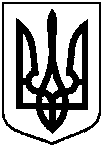 Сумська міська радаСумська міська радаСумська міська радаVІІI СКЛИКАННЯ XLV СЕСІЯVІІI СКЛИКАННЯ XLV СЕСІЯVІІI СКЛИКАННЯ XLV СЕСІЯVІІI СКЛИКАННЯ XLV СЕСІЯVІІI СКЛИКАННЯ XLV СЕСІЯРІШЕННЯРІШЕННЯРІШЕННЯвід 09 серпня 2023 року № 3954-МРм. Сумивід 09 серпня 2023 року № 3954-МРм. СумиПро хід виконання Програми організації та проведення суспільно корисних робіт для порушників, на яких судом накладено адміністративне стягнення у вигляді виконання суспільно корисних робіт на 2021-2023 роки, затвердженої рішенням Сумської міської ради від 29 вересня 2021 року № 1603-МР, за підсумками 2021 року та 2022 року Директор Департаменту фінансів,економіки та інвестицій Сумської міської ради                          Світлана ЛИПОВАКеруючий справами виконавчого комітету		    Юлія ПАВЛИК№Назва міської програмиПланові обсяги фінансування, тис. грн.Планові обсяги фінансування, тис. грн.Планові обсяги фінансування, тис. грн.Планові обсяги фінансування, тис. грн.Планові обсяги фінансування, тис. грн.Фактичні обсяги фінансування, тис. грн.Фактичні обсяги фінансування, тис. грн.Фактичні обсяги фінансування, тис. грн.Фактичні обсяги фінансування, тис. грн.Фактичні обсяги фінансування, тис. грн.Фактичні обсяги фінансування, тис. грн.Фактичні обсяги фінансування, тис. грн.Фактичні обсяги фінансування, тис. грн.Стан виконання (показники ефективності)№Назва міської програмиУсьогоДерж. бюджетМісцевий бюджетМісцевий бюджетІнші джерела фінансуванняУсьогоДерж. бюджетМісцевий бюджетМісцевий бюджетМісцевий бюджетІнші джерела фінансуванняІнші джерела фінансування№Назва міської програмиУсьогоДерж. бюджетобл. бюджетмісц. бюджетІнші джерела фінансуванняУсьогоДерж. бюджетобл. бюджетмісц. бюджет123456789101112121313131.Програма організації та проведення суспільно корисних робіт для порушників, на яких судом накладено адміністративне стягнення у вигляді виконання суспільно корисних робіт на 2021-2023 роки 200,0--200,040,2--40,2--Завдання 1. Забезпечення нарахування плати порушникам за виконання ними суспільно корисних робіт  200,0--200,040,2--40,2 У 2021 році коштів проведено нарахування заробітної плати порушникам за виконання ними суспільно корисних робіт   У 2021 році коштів проведено нарахування заробітної плати порушникам за виконання ними суспільно корисних робіт   У 2021 році коштів проведено нарахування заробітної плати порушникам за виконання ними суспільно корисних робіт  №Назва міської програмиПланові обсяги фінансування, тис. грн.Планові обсяги фінансування, тис. грн.Планові обсяги фінансування, тис. грн.Планові обсяги фінансування, тис. грн.Планові обсяги фінансування, тис. грн.Фактичні обсяги фінансування, тис. грн.Фактичні обсяги фінансування, тис. грн.Фактичні обсяги фінансування, тис. грн.Фактичні обсяги фінансування, тис. грн.Фактичні обсяги фінансування, тис. грн.Фактичні обсяги фінансування, тис. грн.Фактичні обсяги фінансування, тис. грн.Фактичні обсяги фінансування, тис. грн.Стан виконання (показники ефективності)№Назва міської програмиУсьогоДерж. бюджетМісцевий бюджетМісцевий бюджетІнші джерела фінансуванняУсьогоДерж. бюджетМісцевий бюджетМісцевий бюджетМісцевий бюджетІнші джерела фінансуванняІнші джерела фінансування№Назва міської програмиУсьогоДерж. бюджетобл. бюджетмісц. бюджетІнші джерела фінансуванняУсьогоДерж. бюджетобл. бюджетмісц. бюджет123456789101112121313131.Програма організації та проведення суспільно корисних робіт для порушників, на яких судом накладено адміністративне стягнення у вигляді виконання суспільно корисних робіт на 2021-2023 роки 214,0--214,093,3--93,3--Завдання 1. Забезпечення нарахування плати порушникам за виконання ними суспільно корисних робіт  214,0--214,093,3--93,3 У 2022 році коштів проведено нарахування заробітної плати порушникам за виконання ними суспільно корисних робіт   У 2022 році коштів проведено нарахування заробітної плати порушникам за виконання ними суспільно корисних робіт   У 2022 році коштів проведено нарахування заробітної плати порушникам за виконання ними суспільно корисних робіт  